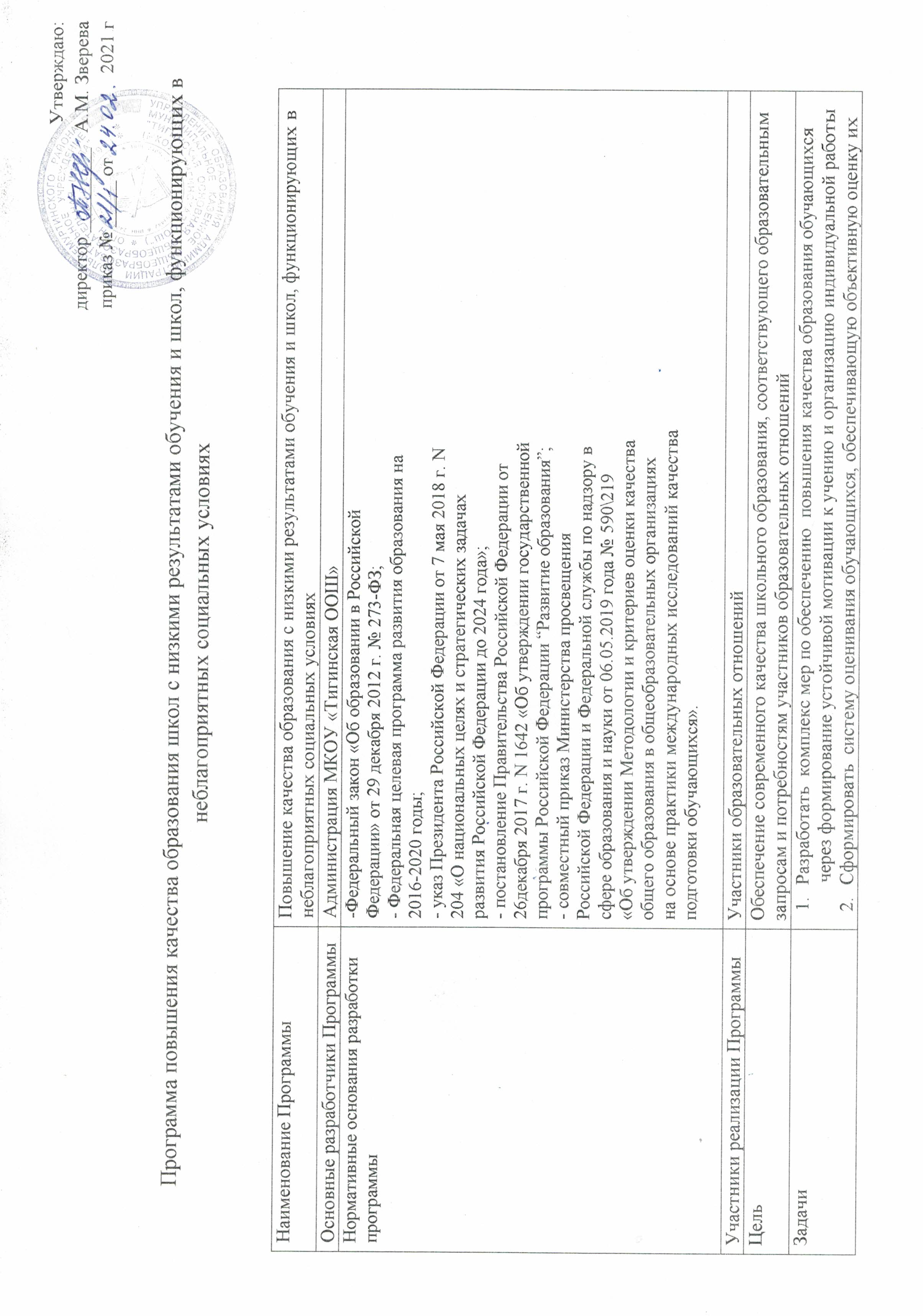 Утверждаю:                                                                директор _________   А.М. Зверева                                                                                                 приказ № _____ от                 2021 г               Программа повышения качества образования школ с низкими результатами обучения и школ, функционирующих в неблагоприятных социальных условияхСоциальная среда.1.Общая численность учащихся на начало  учебного года  - 35 ..Количество семей (всего в школе) - 22.Количество многодетных семей:  всего - 11 в них детей - 39.Количество неполных семей  всего – 3    В них детей -6     Воспитанием занимается только мать – 1 (3 детей)    Воспитанием занимается  только отец – 2(3 детей).Количество детей-сирот всего –5 Актуальность программы:Для современного этапа развития общества характерно становление принципиально новых приоритетов в образовательной сфере,  в том числе  обеспечение равного доступа к качественному образованию для всех детей и способность повышать жизненные шансы каждого ученика независимо от индивидуальных стартовых возможностей. Для развития школы, показывающей низкие  образовательные результаты,   требуются системные изменения в содержании образовательной деятельности  и управлении.   Программа повышения качества образования (улучшения результатов работы)  школы предполагает перспективный переход школы в качественно новое состояние и имеет своей целью развитие образовательной организации, которое  происходит   не столько за счёт использования внешних ресурсов, сколько за счёт развития внутреннего потенциала самой школы,  то есть создавать такую среду, в которой все ученики вне зависимости от того, каковы их возможности и проблемы, включая проблемы семьи, получают возможность для максимальных достижений и благополучного развития. 	Ожидаемые результаты реализации программы, критерии и показатели оценкиСравнительный анализ успеваемости и качества знаний по учебным годамКлассные руководители  работают с учителями - предметниками, родителями, грамотно планируют работу с детьми по сохранению ударников. В системе ведут профилактическую работу, организуют взаимопомощь в классе, проводят мероприятия, мотивирующие ученика на успешностьМониторинг результатов оценочных процедурВсероссийские проверочные работы (4 - 6 класс) 2017 – 2018 уч. г, 2018 – 2019 уч. г, Результаты выполнения группового проекта по классу 4 класс Среди проверяемых в ходе группового проекта метапредметных умений достаточно сформированы умения распределять роли в группе и организовывать работу в ней. Трудности вызывает целеполагание, планирование, контроль действий. Анализ выполнения группового проекта показывает, что у большинства детей сформированы исполнительские качества, недостаточно владеют навыками самостоятельной работы.Результаты краевой диагностической работы по читательской грамотности 6 класс	Результаты краевой диагностической работы по читательской грамотности 4 классДля совершенствования навыков чтения, заинтересованности книгами, развития кругозора учащихся ведется работа со школьной библиотекой. Необходимо отметить, что 60 % обучающихся владеют осознанностью чтения, могут передать содержание прочитанного. Но наблюдается низкая техника чтения в классах. Результаты ГИАНаименование ПрограммыПовышение качества образования с низкими результатами обучения и школ, функционирующих в неблагоприятных социальных условияхОсновные разработчики ПрограммыАдминистрация МКОУ «Тигинская ООШ»Нормативные основания разработки программы -Федеральный закон «Об образовании в Российской Федерации» от 29 декабря 2012 г. № 273-ФЗ; - Федеральная целевая программа развития образования на 2016-2020 годы; - указ Президента Российской Федерации от 7 мая 2018 г. N 204 «О национальных целях и стратегических задачах развития Российской Федерации до 2024 года»; - постановление Правительства Российской Федерации от 26декабря 2017 г. N 1642 «Об утверждении государственной программы Российской Федерации “Развитие образования”; - совместный приказ Министерства просвещения Российской Федерации и Федеральной службы по надзору в сфере образования и науки от 06.05.2019 года № 590\219 «Об утверждении Методологии и критериев оценки качества общего образования в общеобразовательных организациях на основе практики международных исследований качества подготовки обучающихся». Участники реализации ПрограммыУчастники образовательных отношенийЦельОбеспечение современного качества школьного образования, соответствующего образовательным запросам и потребностям участников образовательных отношенийЗадачиРазработать  комплекс мер по обеспечению  повышения качества образования обучающихся  через формирование устойчивой мотивации к учению и организацию индивидуальной работыСформировать  систему оценивания обучающихся, обеспечивающую объективную оценку их образовательных результатов;  Способствовать повышению профессиональных компетенций педагогов  на основе  реализации индивидуальных программ учительского роста;4.  Обеспечить эффективное взаимодействие  между родителями и  школой с целью повышения качества образованияСрок реализации2021 – 2023 гг. Основные направления реализации  Создание и внедрение эффективной системы оценивания образовательных достижений обучающихсяОрганизация индивидуальной работы учащихся и педагогов по развитию  их интеллектуального и творческого потенциала Эффективное взаимодействие педагогического, родительского и ученического коллективов, направленное  на повышение качества образования. Ожидаемые конечные результаты  реализации1.Разработан и утвержден  комплекс мер по обеспечению  повышения качества образования обучающихся2. Организована  индивидуальная  работа по формированию устойчивой мотивации к учению.     3.Повысился уровень мотивации обучающихся к учению.    4. Сформирована  система оценивания обучающихся, обеспечивающая объективную оценку их образовательных результатов   5. Обеспечено  эффективное взаимодействие  между родителями и  школой.Критерии оценки ожидаемых результатов1.Результаты образовательной деятельности: повышение успеваемости до 100%.2. Количество выпускников школы, демонстрирующих успешное прохождение ГИА -80%3.Количество педагогов, повысивших квалификацию в аспекте преподавания на компетентностном  уровне до 100%.4. Количество, качество и эффективность уроков и мероприятий, проводимых на компетентностном уровне 100%.      5.  Количество родителей, принявших сущность нового     качества образования до 70%.     6.  Количество родителей, участвующих в управлении и оценке качества образования до 50%.ЗадачаОжидаемые результатыКритерии оценки ожидаемых результатовПоказателиРазработать  комплекс мер по обеспечению  повышения качества образования обучающихся  через формирование устойчивой мотивации к учению и организацию индивидуальной работы1.Разработан и утвержден  комплекс мер по обеспечению  повышения качества образования обучающихся.2. Организована  индивидуальная  работа по формированию устойчивой мотивации к учению.3.Повысится уровень мотивации обучающихся к учению.Наличие комплекса мер  по обеспечению  повышения качества образования обучающихсяНаличие индивидуальных образовательных программ (учебных планов): по повышению качества обученности;- по ликвидации пробелов в знаниях;1. Увеличение доли обучающихся, имеющих устойчивую мотивацию к обучению2.Результаты образовательной деятельности: повышение успеваемости 3.Количество выпускников школы, демонстрирующих успешное прохождение ГИА на 20%до 100%.До 80%Сформировать  систему оценивания обучающихся, обеспечивающую объективную оценку их образовательных результатов; Сформирована  система оценивания обучающихся, обеспечивающая объективную оценку их образовательных результатов.Наличие единой системы оценивания учебных достижений обучающихся по предметам.Наличие разработанных технологических карт учебных достижений обучающихся по предметуНаличие банка КИМов по предметамСпособствовать повышению профессиональных компетенций педагогов  на основе  реализации индивидуальных программ учительского роста;1.Повышение уровня профессиональных компетенций педагогов.2.Разработаны индивидуальные программы совершенствования учительского роста..Количество педагогов, повысивших квалификацию в аспекте преподавания на компетентностном  уровне .2. Повышение качества проведенных уроков, мероприятий.3.Обобщение педагогического опыта,  участие в конкурсах педагогического мастерства.75%Доля уроков и мероприятий, получивших высокую оценку-до 80%Обеспечить эффективное взаимодействие  между родителями и  школой с целью повышения качества образованияОбеспечено  эффективное взаимодействие  между родителями и  школой.1. Количество родителей, принявших сущность нового     качества образования  2.   Количество родителей, участвующих в управлении и оценке качества образования 3. Педагогическое просвещение родителей через совместную деятельность.до 70%.до 50%.Доля вовлеченных родителей – до 50%ГодКол-воЗакончили наЗакончили наЗакончилиЗакончилиПереведе-ныПереведе-ныОставленыОставлены«отлично»«отлично»на «4» и «5»на «4» и «5» условно условнона второйна второйучащих-сягодгод2017-201827001141%0---2018- 201931001754%0---2019-20203513%1646%0---Предметы успешностькачество5 класс Успешность Качество 6 классуспешностькачествоРусский язык100 % /66,7%100% /66,7%75 % /100 %75 %/100 %60%60 %Математика 100 % /100%  100 % /75%75 % /100 %50 % /100%60 %60 %Окружающий мир 100 %  /100 %100 % /50%Биология 100 % /100%60 % /100%Биология100 %60 %История 100 % /100 %80 % /50 %История100 %60 %География 100 %80 %Обществознание 80 %60 %2017 – 2018 уч. г2018 – 2019 уч. г.2019 – 2020 уч. гМетопредметные  результаты группового проектаСреднее значение по классу – 81,94%, в регионе – 77%Регулятивные действия – 72,5%, в регионе – 72%Коммуникативные действия – 93,75, регионе – 83,26%Достигли базового уровня – 75%, регионе – 96,69%, повышенного уровня -25%, в регионе – 47,99% Результаты   группового проектаСреднее значение по классу – 63,89%, в районе – 76,63%Регулятивные действия – 67,50%, в районе – 71,61%Коммуникативные действия – 59,38, районе – 82,91%Достигли базового уровня – 100%, районе – 96,67%, повышенного уровня -25%, в районе – 47,45%Метопредметные  результаты группового проектаСреднее значение по классу – 58,33 %, в регионе – 76,29 Регулятивные действия – 62,5%, в регионе – 71,11%Коммуникативные действия – 53,13 %, регионе – 82,76%Достигли базового уровня – 100 %, регионе – 96,06%, повышенного уровня – 0 %, в регионе – 46,81%2017 – 2018 уч.г2018 – 2019 уч. г2019 – 2020 уч.гСреднее значение по классу- 69,05%, в регионе – 53,7%Достигли базового уровня – 100%, в регионе – 82%,Достигли повышенного – 25%, в регионе – 17,36%2017-2018 уч. год2018-2019 уч. год2019-2020 уч. годВся работа по классу – 54,17 %, по региону – 66,23%;Общее понимание и ориентация в тексте по классу – 67,88%, по региону – 75,55%;Глубокое и детальное понимание содержания и формы текста по классу – 50%, по региону – 64,95%;Использование информации из текста для различных целей по классу – 37,50%, по региону – 52,16%;Достигли базового уровня по классу – 100%, по региону – 92,98%;Повышенный уровень по классу – 0 %, по региону – 32,80%. Вся работа по классу – 63 %, по региону – 55%;Общее понимание и ориентация в тексте по классу – 75%, по региону – 73,22%;Глубокое и детальное понимание содержания и формы текста по классу – 65%, по региону – 48,15%;Использование информации из текста для различных целей по классу – 66,67%, по региону – 56,15%;Достигли базового уровня по классу – 75%, по региону – 79,67%;Повышенный уровень по классу – 25 %, по региону – 17,25%.Кол-во уч-сяРусский языкСредний балл, оценкаМатематикаСредний балл, оценкаГеографияСредний балл, оценкабиологияСредний балл, оценка2017-2018 уч.г.0----2018-2019 уч.г.430 (4)14 (4)23 (4)18 (3)2019-2020 уч.г.3 + 1 ОВЗ